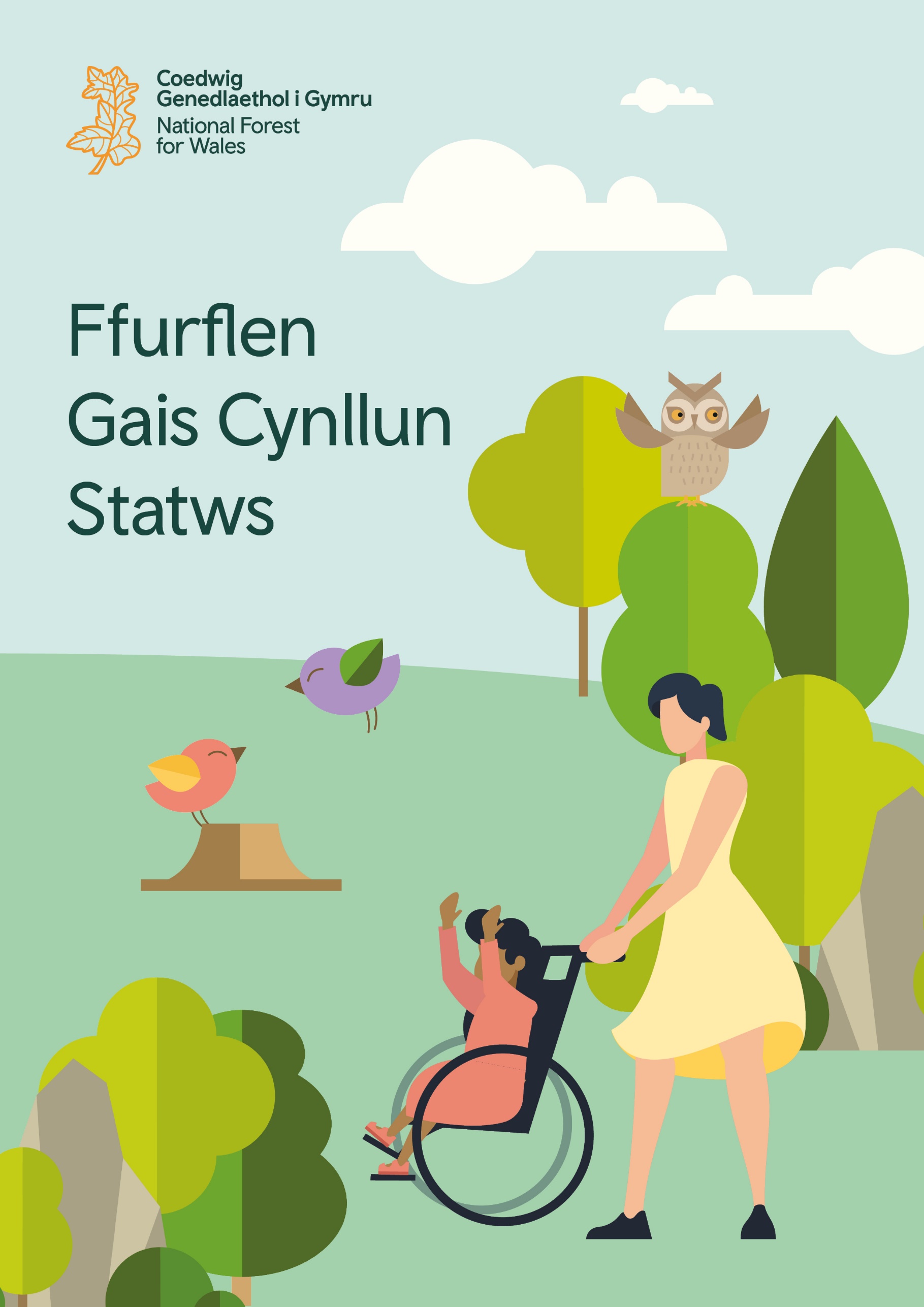 Coedwig Genedlaethol Cymru – 
Ffurflen Gais Cynllun StatwsEnw'r ymgeisydd:Enw'r safle:			Cyfeiriad y Safle:			Enw Cyswllt:			Rhif cyswllt:	CyflwyniadNodwch y negeseuon allweddol canlynol cyn symud ymlaen gyda'r cais hwnMae proses Statws Coedwig Genedlaethol Cymru yn agored i geisiadau gan unrhyw un sy'n berchen ar dir neu sy'n rheoli tir yng Nghymru, gan gynnwys sefydliadau nid-er-elw a pherchnogion preifat. Rhaid i chi ddangos yn y cais sut y mae’ch prosiect yn bodloni Canlyniadau Coedwig Genedlaethol Cymru, fel yr amlinellir yn y canllawiau 'sut i lenwi eich ffurflen gais'.Beth yw Statws Coedwig Genedlaethol?Mae dod yn rhan o Goedwig Genedlaethol Cymru yn golygu bod yn rhan o rywbeth unigryw i bobl Cymru. Mae Statws Coedwig Genedlaethol Cymru yn golygu y gellir cydnabod coetiroedd rhagorol, a dod yn rhan o rywbeth cenedlaethol a darparu cyfleoedd i gysylltu coetiroedd mewn llawer o wahanol ffyrdd. Cyn cwblhau'r cais hwn:Dylech ymgyfarwyddo â Chanllawiau Cynllun Statws Coedwig Genedlaethol Cymru.Mae'n rhaid eich bod wedi cysylltu â'ch Swyddog Cyswllt Coedwig Genedlaethol Cymru.Darllenwch y canllawiau 'Sut i lenwi eich ffurflen gais'.Gwnewch yn siŵr bod gennych ddealltwriaeth dda o Ganlyniadau Coedwig Genedlaethol Cymru. Os ydych yn cael unrhyw broblemau wrth gwblhau neu gyflwyno eich cais, dylech gysylltu â StatwsCoedwigGenedlaetholCymru@cyfoethnaturiol.cymru, neu ffonio 0300 065 3000 (Llun-Gwener, 9am-5pm).Rhaid cyflwyno ceisiadau i flwch post StatwsCoedwigGenedlaetholCymru@cyfoethnaturiol.cymru, neu drwy'r post at:Tîm Statws Coedwig Genedlaethol CymruHwb CwsmeriaidMaes y FfynnonPenrhosgarneddBangorGwyneddLL57 2DWManylion y ProsiectManylion y Perchennog neu'r Rheolwr:  Cofiwch gynnwys tystiolaeth o berchnogaeth neu gytundeb rheoli gyda'ch cais.Enw:Manylion cyswllt:Cyfeiriad:Maint y safle:Cofiwch atodi map gyda'ch cais yn amlinellu ardal y safle a nodweddion perthnasol. Cyfanswm maint mewn Ha yr ardal Coedwig Genedlaethol Cymru yn y cais:Cyfanswm maint mewn Ha y safle coetir: Os yw'r safle cyfan yn cael ei gyflwyno i fod yn rhan o Goedwig Genedlaethol Cymru, mae angen gadael yr adran hon yn wag.Eich Swyddog Cyswllt Coedwig Genedlaethol Cymru:Enw:Ardal:Dyddiad yr ymweliad diwethaf:Llofnodion Swyddogion Cyswllt Coedwig Genedlaethol Cymru:Drwy lofnodi yma, mae'r Swyddog Cyswllt yn cydnabod ei fod wedi bod yn rhan o'r broses ymgeisio ar gyfer y safle hwn. Coedwig Genedlaethol Cymru - TystiolaethCyfeiriwch at ganllawiau'r Cynllun Statws a gyhoeddwyd a chanllawiau 'Sut i lenwi eich ffurflen gais' i gael rhagor o fanylion am y Canlyniadau a chwblhau'r adran hon. Eglurwch sut y mae’r safle coetir yn bodloni Canlyniad Coedwig Genedlaethol Cymru gofynnol sef:Coetiroedd gwydn o ansawdd uchel, wedi'u dylunio a rheoli'n dda (uchafswm o 400 gair)Eglurwch a yw’r safle coetir yn bodloni’r Canlyniadau Coedwig Genedlaethol Cymru canlynol a sut y mae'n gwneud hynny:Dim ond y Canlyniadau y mae eich safle coetir yn eu dangos y dylid eu cwblhau. Gellir marcio Canlyniadau eraill fel AmherthnasolCoetiroedd sy'n hygyrch i bobl.Y gymuned yn cymryd rhan yng nghoetiroedd.Coetiroedd cysylltiedig.Coetiroedd a choed deinamig ac amlbwrpas.Coetiroedd sy'n dangos dysgu, ymchwil ac arloesi.Coetiroedd sy'n hygyrch i bobl (hyd at 400 o eiriau)Y gymuned yn cymryd rhan yng nghoetiroedd (hyd at 400 o eiriau)Coetiroedd Cysylltiedig (hyd at 400 o eiriau)Coetiroedd a choed deinamig ac amlbwrpas (hyd at 400 o eiriau)Coetiroedd sy'n dangos dysgu, ymchwil ac arloesi (hyd at 400 o eiriau)Tystiolaeth arallAtodwch gopi o'ch cynllun rheoli coetir gyda'ch cais.Os yw unrhyw ran o'r wybodaeth ganlynol wedi'i chynnwys yn eich cynllun rheoli, yna nid oes angen i chi ailadrodd yr wybodaeth, ond cofiwch gyfeirio at yr wybodaeth isod. Disgrifiwch y cynllun hirdymor neu uchelgais at y dyfodol ar gyfer y safle. Dylech gyfeirio at waith cynnal a chadw'r safle neu ragor o welliannau a gynigir i'r coetir neu'r seilwaith. (hyd at 400 o eiriau) Disgrifiwch beth ar y safle rydych chi'n fwyaf balch ohono ac rydych chi wedi’ch cyffroi fwyaf yn ei gylch. (hyd at 400 o eiriau)Tynnwch sylw at unrhyw wybodaeth arall a fyddai'n berthnasol i'ch cais yn eich tyb chi (gan gynnwys unrhyw ddolenni perthnasol). (hyd at 400 o eiriau)Dogfennau AtegolMae ceisiadau llawn yn cynnwys nifer o ddogfennau a ffynonellau gwybodaeth gwahanol a gyflwynir i gefnogi'r cais. Rhaid cyflwyno'r holl dystiolaeth ddogfennol ategol gyda'ch cais.Rhaid cyflwyno'r canlynol gyda'r ffurflen gais hon: A fyddech cystal â chwblhau'r rhestr wirio. Prawf eich bod yn berchen ar y safle neu’n rheoli'r safle (e.e. copi o'r gofrestrfa tir) neu brawf o reoli'r safle (e.e. copi o gytundeb rheoli gyda pherchennog y safle). Map o'r safle. Cynllun rheoli coetir.  Dogfen lywodraethu (lle y bo'n berthnasol – gweler y canllawiau 'Sut i lenwi eich ffurflen gais' am ragor o wybodaeth).Mae rhestr anghyflawn o dystiolaeth ddogfennol arall y gallai fod angen ei chyflwyno gyda'ch cais ar gael yn y canllawiau 'Sut i lenwi eich ffurflen gais. Gwiriwch y rhestr hon cyn cyflwyno’ch cais.Hysbysiad PreifatrwyddSut y byddwn yn defnyddio'ch gwybodaeth Bydd ceisiadau'n cael eu prosesu a'u cadw gan Swyddogion Cyswllt Coedwig Genedlaethol Cymru yn Cyfoeth Naturiol Cymru (CNC). Bydd manylion ceisiadau a safleoedd llwyddiannus Coedwig Genedlaethol Cymru yn cael eu rhannu gan CNC, a Llywodraeth Cymru fydd y rheolydd data. Os ydych yn llwyddo i ennill Statws Coedwig Genedlaethol Cymru, bydd manylion safleoedd sy'n rhan o Goedwig Genedlaethol Cymru yn cael eu rhannu â safleoedd Coedwig Genedlaethol Cymru eraill er mwyn helpu i adeiladu cymuned o ymarfer, i feithrin gwybodaeth ac i hyrwyddo. Bydd manylion safleoedd llwyddiannus Coedwig Genedlaethol Cymru yn cael eu cyhoeddi ar wefannau llyw.cymru, Croeso Cymru a Wales.com. Weithiau bydd manylion safleoedd Coedwig Genedlaethol Cymru yn cael eu rhannu hefyd â thrydydd partïon at ddibenion hyrwyddo ac adeiladu gwybodaeth am Goedwig Genedlaethol Cymru.Gellir dod o hyd i ragor o wybodaeth am hysbysiadau preifatrwydd cysylltiedig yn y dolenni canlynol:Hysbysiad Preifatrwydd Polisi Adnoddau Coedwigaeth: 
Cangen coedwigaeth: hysbysiad preifatrwydd | LLYW.CYMRUHysbysiad preifatrwydd Llywodraeth Cymru: 
Hysbysiad preifatrwydd Llywodraeth Cymru | LLYW.CYMRU 
Hysbysiad preifatrwydd Cyfoeth Naturiol Cymru: 
Cyfoeth Naturiol Cymru | Hysbysiad preifatrwydd Y CytundebDrwy lofnodi a chyflwyno'r cais hwn, rydych yn cytuno i fod yn rhan o Goedwig Genedlaethol Cymru pe bai eich cais yn llwyddiannus. Fel rhan o'r cytundeb hwn, byddwch yn cynnal y safonau sy'n ofynnol ar gyfer y cais hwn ac a gydnabyddir gan y cais, yn unol â Chanlyniadau Coedwig Genedlaethol Cymru ac fel yr amlinellir yng nghanllawiau'r Cynllun Statws. Mae hyn yn cynnwys cydnabod y bydd unrhyw lwybrau a/neu ffyrdd mynediad ar eich safle rydych wedi nodi eu bod yn agored ac yn hygyrch at ddefnydd y cyhoedd yn parhau felly gydol y cytundeb. Bydd y cytundeb yn para am gyfnod o ddeng mlynedd i ddechrau o'r dyddiad y byddwn yn eich hysbysu o unrhyw gynnig o Statws Coedwig Genedlaethol Cymru. Fel rhan o'r cytundeb hwn, bydd cyswllt parhaus yn cael ei gynnal gyda'ch Swyddog Cyswllt Coedwig Genedlaethol Cymru y cyfeirir ato yn y cais hwn neu ei olynydd. Bydd archwiliad pum mlynedd yn cael ei gynnal gyda'ch safle er mwyn sicrhau bod safonau'n cael eu cynnal a bod Canlyniadau Coedwig Genedlaethol Cymru yn parhau i gael eu bodloni.Rydych yn cytuno hefyd i'ch safle a'ch manylion cyswllt gael eu rhannu â thrydydd partïon lle y bo'n berthnasol at ddibenion hyrwyddo ac adeiladu gwybodaeth am Goedwig Genedlaethol Cymru. Gallwch ddewis gadael Coedwig Genedlaethol Cymru ar unrhyw adeg, a gall Llywodraeth Cymru ddiddymu eich statws ar unrhyw adeg.LlofnodionYmgeisyddLlofnod:Enw mewn priflythrennau:Rôl:Dyddiad:Swyddog Cyswllt Coedwig Genedlaethol Cymru ArweiniolLlofnod:Enw mewn priflythrennau:Dyddiad:Rhagor o wybodaethPecyn Croeso Coedwig Genedlaethol Cymru:Wrth ennill Statws Coedwig Genedlaethol Cymru, bydd ymgeiswyr llwyddiannus yn derbyn pecyn Croeso gyda gwybodaeth am fod yn rhan o rwydwaith Coedwig Genedlaethol Cymru a sut i hyrwyddo eu cyfraniad. Bydd y pecyn yn cynnwys gwybodaeth am: ArwyddionCanllawiau Brandio Y cynnwys ar gyfer ymgysylltu â rhanddeiliaidPlatfformau hyrwyddo.  Cyllid sydd ar gael:Ar hyn o bryd, mae cyllid ar gael drwy'r Grant Buddsoddi mewn Coetir (TWIG) ar gyfer safleoedd nad ydynt eto'n bodloni Canlyniadau Coedwig Genedlaethol Cymru neu ar gyfer rhagor o welliannau i safleoedd sydd â Statws Coedwig Genedlaethol Cymru. Mae'r grant yn cael ei ddarparu gan Gronfa Treftadaeth y Loteri Genedlaethol, gellir dod o hyd i ragor o wybodaeth yn y ddolen ganlynol: Y Grant Buddsoddi mewn Coetir | Cronfa Treftadaeth y Loteri Genedlaethol Fformatau amgen:I ofyn am fformat gwahanol o'r ffurflen neu unrhyw un o'r dogfennau canllawiau, cysylltwch â blwch post StatwsCoedwigGenedlaetholCymru@cyfoethnaturiol.cymru, neu ffoniwch 0300 065 3000 (Llun-Gwener, 9am-5pm).Llofnod Prif Swyddog Cyswllt:Llofnod Prif Swyddog Cyswllt:Llofnod Swyddog Cyswllt Adolygu gan Gymheiriaid: Llofnod Swyddog Cyswllt Adolygu gan Gymheiriaid: Enw mewn priflythrennau:Enw mewn priflythrennau: Dyddiad: Dyddiad: 